Please read the entire document before you start.You will be getting a copy of a peer’s ‘Welcome back! – writing prompt Part 2.  Please review the following videos in order to understand why and how to give appropriate feedback to peer:http://reddingschools.net/feedbackhttps://vimeo.com/84899365https://www.youtube.com/watch?v=VCio7AbO3voYou are going to start by offering written feedback on their papers.  Write on their document items that you feel should be fixed.Time permitting, we will be offering students verbal feedback.  Be sure to clarify/explain during verbal feedback why you made the suggestions that you made to their paper.Be thoughtful in your suggestions and be positive in your suggestions! 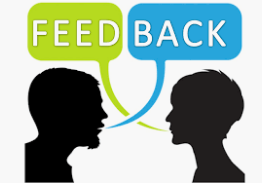 